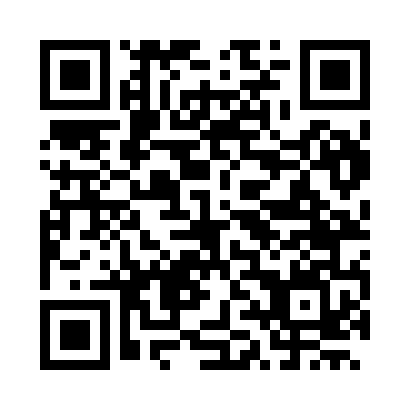 Prayer times for Marseille, Provence-Alpes-Cote d'Azur, FranceWed 1 May 2024 - Fri 31 May 2024High Latitude Method: Angle Based RulePrayer Calculation Method: Islamic Organisations Union of FranceAsar Calculation Method: ShafiPrayer times provided by https://www.salahtimes.comDateDayFajrSunriseDhuhrAsrMaghribIsha1Wed5:216:311:365:308:419:512Thu5:206:301:355:308:429:523Fri5:186:281:355:318:439:534Sat5:166:271:355:318:449:555Sun5:156:261:355:318:459:566Mon5:136:251:355:328:469:587Tue5:126:231:355:328:479:598Wed5:106:221:355:338:4910:019Thu5:096:211:355:338:5010:0210Fri5:076:201:355:338:5110:0411Sat5:066:181:355:348:5210:0512Sun5:046:171:355:348:5310:0613Mon5:036:161:355:348:5410:0814Tue5:016:151:355:358:5510:0915Wed5:006:141:355:358:5610:1116Thu4:586:131:355:358:5710:1217Fri4:576:121:355:368:5810:1318Sat4:566:111:355:368:5910:1519Sun4:556:101:355:369:0010:1620Mon4:536:091:355:379:0110:1821Tue4:526:081:355:379:0210:1922Wed4:516:081:355:379:0310:2023Thu4:506:071:355:389:0410:2124Fri4:496:061:355:389:0510:2325Sat4:486:051:365:389:0610:2426Sun4:476:051:365:399:0710:2527Mon4:466:041:365:399:0810:2628Tue4:456:031:365:399:0910:2829Wed4:446:031:365:409:1010:2930Thu4:436:021:365:409:1110:3031Fri4:426:011:365:409:1110:31